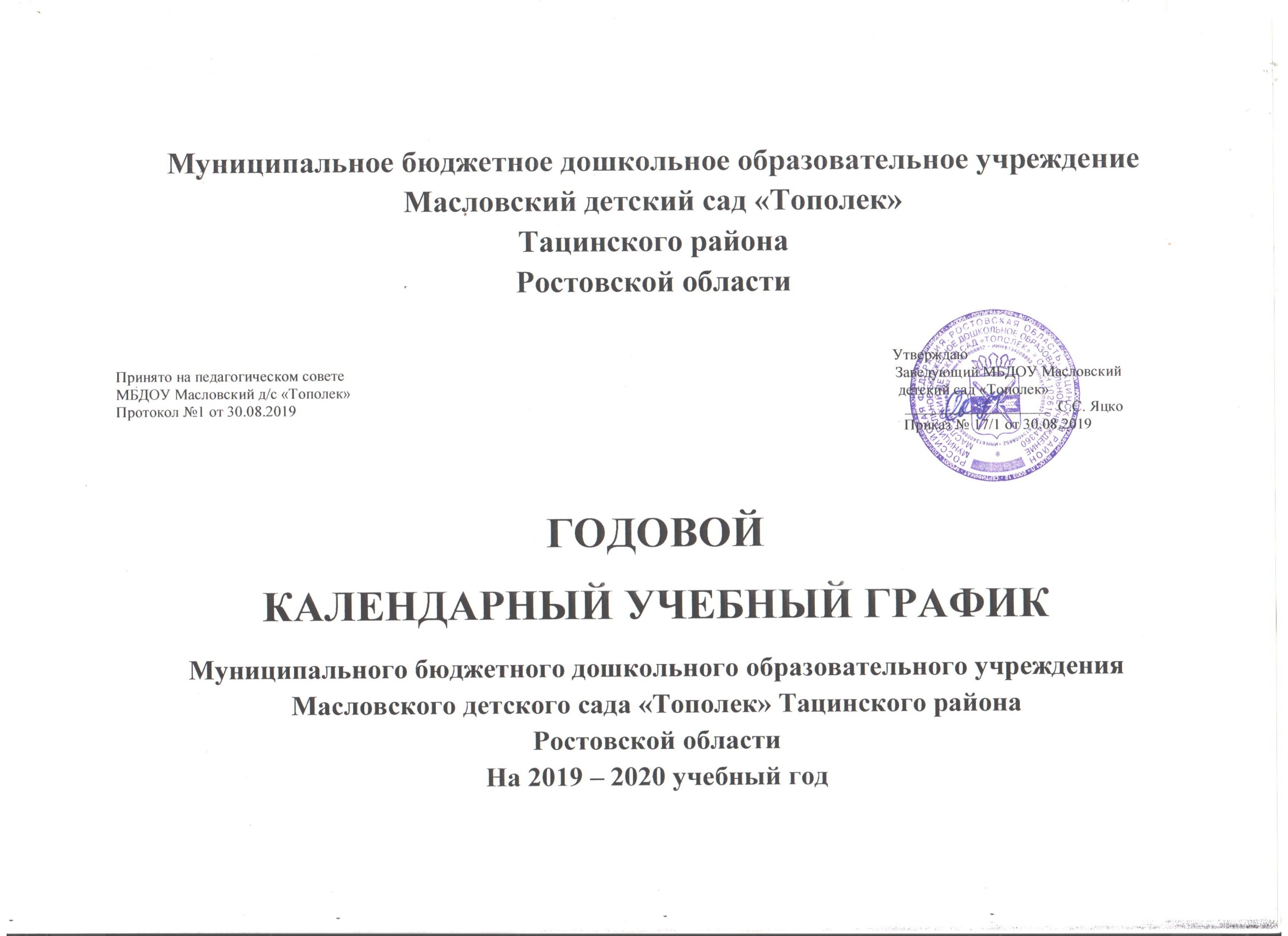 	ПОЯСНИТЕЛЬНАЯ ЗАПИСКАГодовой календарный учебный график является локальным нормативным документом, регламентирующим общие требования к организации образовательного процесса в 2019 – 2020 учебном году в муниципальном бюджетном дошкольном образовательном учреждении Масловский детский сад «Тополек» Тацинского района, Ростовской области.Годовой календарный учебный график разработан в соответствии с:Федеральным законом Российской Федерации от 29.12.2012 г. № 273-ФЗ «Об образовании в Российской Федерации»;Федеральным государственным образовательным стандартом дошкольного образования, утвержденным приказом Министерства образования и науки РФ от 17.10.2013 г. № 1155;Приказом Минобрнауки России от 28.12.2010 г. № 2106 «Об утверждении и введении в действие федеральных требований к образовательным учреждениям в части охраны здоровья обучающихся, воспитанников»;Комментариями Минобрнауки России к ФГОС дошкольного образования от 28.02.2014 г. № 08-249;Порядком организации и осуществления образовательной деятельности по основным общеобразовательным программам — образовательным программам дошкольного образования, утвержденном приказом Министерства образования и науки РФ от 30.08.2013 г. № 1014;Постановлением Главного государственного санитарного врача РФ от 15.05.2013 г. № 26 «Санитарно-эпидемиологические требования к устройству, содержанию и организации режима работы дошкольных образовательных организаций» (СанПиН 2.4.1.3049-13);Письмом Минобрнауки России от 07.06.2013 г. № ИР-535/07 «О коррекционном и инклюзивном образовании детей»;Законом Ростовской области от 14.11.2013 г. № 26-3с  «Об образовании в Ростовской области»;Уставом муниципального бюджетного дошкольного образовательного учреждения  Масловский детский сад «Тополек» Тацинского района Ростовской области;Основной образовательной программой дошкольного образования ДОУ.Годовой календарный учебный график учитывает возрастные психофизические особенности воспитанников. Содержание годового календарного учебного графика включает в себя следующие сведения:режим работы;продолжительность учебного года;количество недель в учебном году;- сроки проведения мониторинга достижения детьми планируемых результатов освоения ООП ДО;регламентирование образовательного процесса на день;праздничные дни.Режим работы МБДОУ  Масловского детского сада «Тополек»  составляет 9 часов (7.30 – 16.30) при 5-ти дневной рабочей неделе (выходные дни – суббота, воскресенье, праздничные дни).В годовом календарном учебном графике учтены: нерабочие (выходные и праздничные) дни согласно ст.112 Трудового Кодекса РФ и Постановления Правительства РФ о переносе выходных дней от 28.05.2013 г. № 444.Проведение мониторинга достижения детьми планируемых результатов освоения основной общеобразовательной программы дошкольного образования предусматривает организацию первичного, промежуточного и итогового мониторингов. Мониторинг проводится без специального отведенного для него времени. Организуется посредством наблюдений, индивидуальной работы, бесед с детьми.Праздники для воспитанников в течение 2019 – 2020 учебного года планируются в соответствии с годовым планом работы МБДОУ Масловского детского сада «Тополек».В летний оздоровительный период образовательная деятельность планируется в соответствии с планом работы на летний период. Годовой календарный учебный график отражает планирование массовых мероприятий для воспитанников, планируемых на летний период.Годовой календарный учебный график принимается педагогическим советом, утверждается приказом заведующего МБДОУ Масловского детского сада «Тополек». Изменения, вносимые в годовой календарный учебный график, утверждаются приказом заведующей МБДОУ Масловского детского сада «Тополек» и доводятся до сведения всех участников образовательного процесса.ОРГАНИЗАЦИЯ  ОБРАЗОВАТЕЛЬНОГО  ПРОЦЕССАГодовой календарный учебный графикмуниципального бюджетного дошкольного образовательного учреждения Масловского детского сада «Тополек» Тацинского района Ростовской областина 2019 — 2020 учебный годРежим работыМБДОУ Масловский д/с «Тополек» Тацинского района Ростовской областиРежим работыМБДОУ Масловский д/с «Тополек» Тацинского района Ростовской областиРежим работыМБДОУ Масловский д/с «Тополек» Тацинского района Ростовской областиРежим работыМБДОУ Масловский д/с «Тополек» Тацинского района Ростовской областиПродолжительность рабочей недели5 дней (с понедельника по пятницу)5 дней (с понедельника по пятницу)5 дней (с понедельника по пятницу)Время работы9 часов в день (с 7.30 до 16.30)9 часов в день (с 7.30 до 16.30)9 часов в день (с 7.30 до 16.30)Нерабочие дниСуббота, воскресенье, праздничные дниСуббота, воскресенье, праздничные дниСуббота, воскресенье, праздничные дниПродолжительность учебного годаПродолжительность учебного годаПродолжительность учебного годаПродолжительность учебного годаУчебный год (без учета каникул)с 01.09.2019 г. по 31.05.2020г.37 недель37 недельI полугодиес 01.09.2019 г. по 31.12.2019 г.17 недель17 недельII полугодиес 09.01.2020 г. по 31.05.2020 г.20 недель20 недельЛетний оздоровительный периодс 01.06.2020г. по 31.08.2020 г.13 недель13 недельМониторинг достижения детьми планируемых результатов освоения основной общеобразовательной программы дошкольного образованияМониторинг достижения детьми планируемых результатов освоения основной общеобразовательной программы дошкольного образованияМониторинг достижения детьми планируемых результатов освоения основной общеобразовательной программы дошкольного образованияМониторинг достижения детьми планируемых результатов освоения основной общеобразовательной программы дошкольного образованияНаименованиеСрокиСрокиКоличество днейПервичный мониторингс 02.09.2019г. - 13.09.2019г.с 02.09.2019г. - 13.09.2019г.10 днейИтоговый мониторингс 13.05.2020г. – 26.05.2020г.с 13.05.2020г. – 26.05.2020г.10 днейПраздничные дниПраздничные дниПраздничные дниПраздничные дниДень народного единства04.11.2019г.1 день1 деньНовогодние (Рождественские) праздникис 01.01.2020г.- 08.01.2020г.8 дней8 днейДень защитника Отечества23.02.2020г.-24.02.2020г.2 дня2 дняМеждународный женский деньс 8.03.2020г.- 09.03.2020г.2 дня2 дняПраздник весны и трудас 01.05.2020г.- 04.05.2020г.4 дня4 дняДень Победыс 09.05.2020г. – 12.05.2020г.4 дня4 дняДень России12.06.2020г.1 день1 деньСЕНТЯБРЬСЕНТЯБРЬСЕНТЯБРЬСЕНТЯБРЬСЕНТЯБРЬСЕНТЯБРЬСЕНТЯБРЬСЕНТЯБРЬСЕНТЯБРЬОКТЯБРЬОКТЯБРЬОКТЯБРЬОКТЯБРЬОКТЯБРЬОКТЯБРЬОКТЯБРЬОКТЯБРЬОКТЯБРЬНОЯБРЬНОЯБРЬНОЯБРЬНОЯБРЬНОЯБРЬНОЯБРЬНОЯБРЬНОЯБРЬДЕКАБРЬДЕКАБРЬДЕКАБРЬДЕКАБРЬДЕКАБРЬДЕКАБРЬДЕКАБРЬДЕКАБРЬЯНВАРЬЯНВАРЬЯНВАРЬЯНВАРЬЯНВАРЬЯНВАРЬЯНВАРЬЯНВАРЬЯНВАРЬЯНВАРЬФЕВРАЛЬФЕВРАЛЬФЕВРАЛЬФЕВРАЛЬФЕВРАЛЬФЕВРАЛЬФЕВРАЛЬФЕВРАЛЬФЕВРАЛЬПН.2916162323303077141421212828411111818252529162330306613132020272733101017172424ВТ.310171724241881515222229295121219192626310172431317714142121282844111118182525СР.4111818252529916162323303061313202027274111825118815152222292955121219192626ЧТ.512191926263101017172424313171414212128285121926229916162323303066131320202727ПТ.61320202727411111818252518151522222929613202733101017172424313177141421212828СБ.71421212828512121919262629161623233030714212844111118182525188151522222929ВС.1815222229296131320202727310171724241181522295512121919262629916162323МАРТМАРТМАРТМАРТМАРТМАРТМАРТМАРТМАРТАПРЕЛЬАПРЕЛЬАПРЕЛЬАПРЕЛЬАПРЕЛЬАПРЕЛЬАПРЕЛЬАПРЕЛЬАПРЕЛЬМАЙМАЙМАЙМАЙМАЙМАЙМАЙМАЙИЮНЬИЮНЬИЮНЬИЮНЬИЮНЬИЮНЬИЮНЬИЮНЬИЮНЬИЮЛЬИЮЛЬИЮЛЬИЮЛЬИЮЛЬИЮЛЬИЮЛЬИЮЛЬИЮЛЬАВГУСТАВГУСТАВГУСТАВГУСТАВГУСТАВГУСТАВГУСТАВГУСТАВГУСТПН.299161623233066131320202741118182525118152229661313202027331017242431ВТ.310101717242431771414212128512191926262291623307714142121284411182525СР.411111818252511881515222229613202027273310172411118815152222295512192626ЧТ.512121919262622991616232330714212128284411182522229916162323306613202727ПТ.613132020272733101017172424181522222929551219263333101017172424317714212828СБ714142121282844111118182525291623233030661320274444111118182525118815222929ВС.18151522222929551212191926263101724243131771421285555121219192626229916233030Условные обозначенияУсловные обозначенияУсловные обозначенияУсловные обозначенияУсловные обозначенияУсловные обозначенияУсловные обозначенияУсловные обозначенияУсловные обозначенияУсловные обозначения             Рабочие дни             Рабочие дни             Рабочие дни             Рабочие дни             Рабочие дни             Рабочие дни             Рабочие дни             Рабочие дни             Рабочие дни             Рабочие дни             Рабочие дни             Рабочие дни             Рабочие дни             Рабочие дни             Рабочие дни             Рабочие дни             Рабочие дни             Рабочие дниМониторинг индивидуальных достижений воспитанников ДОУМониторинг индивидуальных достижений воспитанников ДОУМониторинг индивидуальных достижений воспитанников ДОУМониторинг индивидуальных достижений воспитанников ДОУМониторинг индивидуальных достижений воспитанников ДОУМониторинг индивидуальных достижений воспитанников ДОУМониторинг индивидуальных достижений воспитанников ДОУМониторинг индивидуальных достижений воспитанников ДОУМониторинг индивидуальных достижений воспитанников ДОУМониторинг индивидуальных достижений воспитанников ДОУМониторинг индивидуальных достижений воспитанников ДОУМониторинг индивидуальных достижений воспитанников ДОУМониторинг индивидуальных достижений воспитанников ДОУМониторинг индивидуальных достижений воспитанников ДОУВыходные/ праздничные дниВыходные/ праздничные дниВыходные/ праздничные дниВыходные/ праздничные дниВыходные/ праздничные дниВыходные/ праздничные дниВыходные/ праздничные дниВыходные/ праздничные дниВыходные/ праздничные дниВыходные/ праздничные дниВыходные/ праздничные дниВыходные/ праздничные дни